Hei!Olet lähdössä mukaan Oulugospeliin, jee! Tässä sinulle tärkeää tietoa päivän kulusta ja käytännön asioista. Tapahtumapaikkana on Pohjankartanon koulu, jossa osallistumme konsertteihin sekä majakoihin. Tarkempaa tietoa molemmista löytyy tapahtuman kotisivuilta. LÄHTÖ: Lauantaina 3.11. klo 10.30 Kuivaniemen Kievari, n. 10.45 Olhavan koulu ja 11.00 Iin srk-talo. Ilmoita Katrille, jos haluat nousta kyytiin jostain muualta!PALUU: Oulusta n. klo 20.30 eli olemme srk-talolla n. klo 21, Olhavassa 21.15 ja Kuivaniemessä 21.30Muista syödä ennen reissua! Ruokailemme yhdessä Hesburgerilla n. klo 14.30 seurakunnan piikkiin. Illaksi voit ottaa mukaan omaa evästä.Isoskoulutuksessa oleville retki on ilmainen, muutoin lippu+matka+ruokailu=10€, joka peritään linja-autossa.Muistathan, että tupakkatuotteet, alkoholi, energiajuomat ym. vastaavat eivät kuulu seurakunnan retkille!Mikäli sinulle tulee ylitsepääsemätön este, esimerkiksi sairastut, etkä voi lähteä mukaan, ilmoita siitä välittömästi Katrille tai Outille!Tulosta henkilötietolomake ja ota se mukaasi linja-autoon. Jos olet täyttänyt lapun jo isosleirille, sinun ei tarvitse täyttää sitä uudelleen!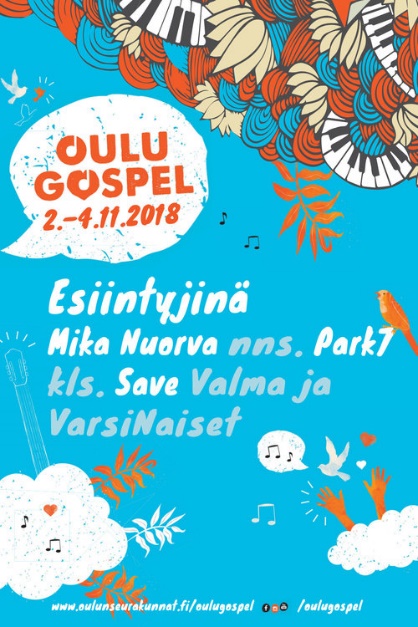 Jos sinulla on jotain kysyttävää, ole rohkeasti yhteydessä! Katri: 0400-882315 ja Outi: 040-5157662Retkiterkuin,	Katri ja Outi